Publicado en Madrid el 26/02/2024 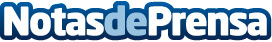 Roberto Gallego despliega un universo poético en 'El privilegio de aprender a nadar'En su más reciente obra, el autor invita a los lectores a sumergirse en un mar de reflexiones y emociones, desafiando las convenciones con su poesía evocadora y audazDatos de contacto:TregolamServicios editoriales918 67 59 60Nota de prensa publicada en: https://www.notasdeprensa.es/roberto-gallego-despliega-un-universo-poetico Categorias: Nacional Literatura Entretenimiento http://www.notasdeprensa.es